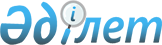 О внесении изменения в постановление Правительства Республики Казахстан от 29 сентября 1997 г. N 1382
					
			Утративший силу
			
			
		
					Постановление Правительства Республики Казахстан от 9 апреля 1998 г. N 308. Утратило силу - постановлением Правительства РК от 21 сентября 1998 г. N 928 ~P980928



          Правительство Республики Казахстан постановляет:




          Внести в постановление Правительства Республики Казахстан от 29 
сентября 1997 г. № 1382  
 P971382_ 
  "О типовых уставах юридических лиц, 
являющихся субъектами малого предпринимательства" следующее изменение:




          в приложении 3 к указанному постановлению:




          в подпункте 2.5 главы 2 слова "При недостаточности имущества 
товарищества его участники несут солидарную ответственность по его 
обязательствам всем принадлежащим им имуществом" исключить.





     Премьер-Министр
   Республики Казахстан  


					© 2012. РГП на ПХВ «Институт законодательства и правовой информации Республики Казахстан» Министерства юстиции Республики Казахстан
				